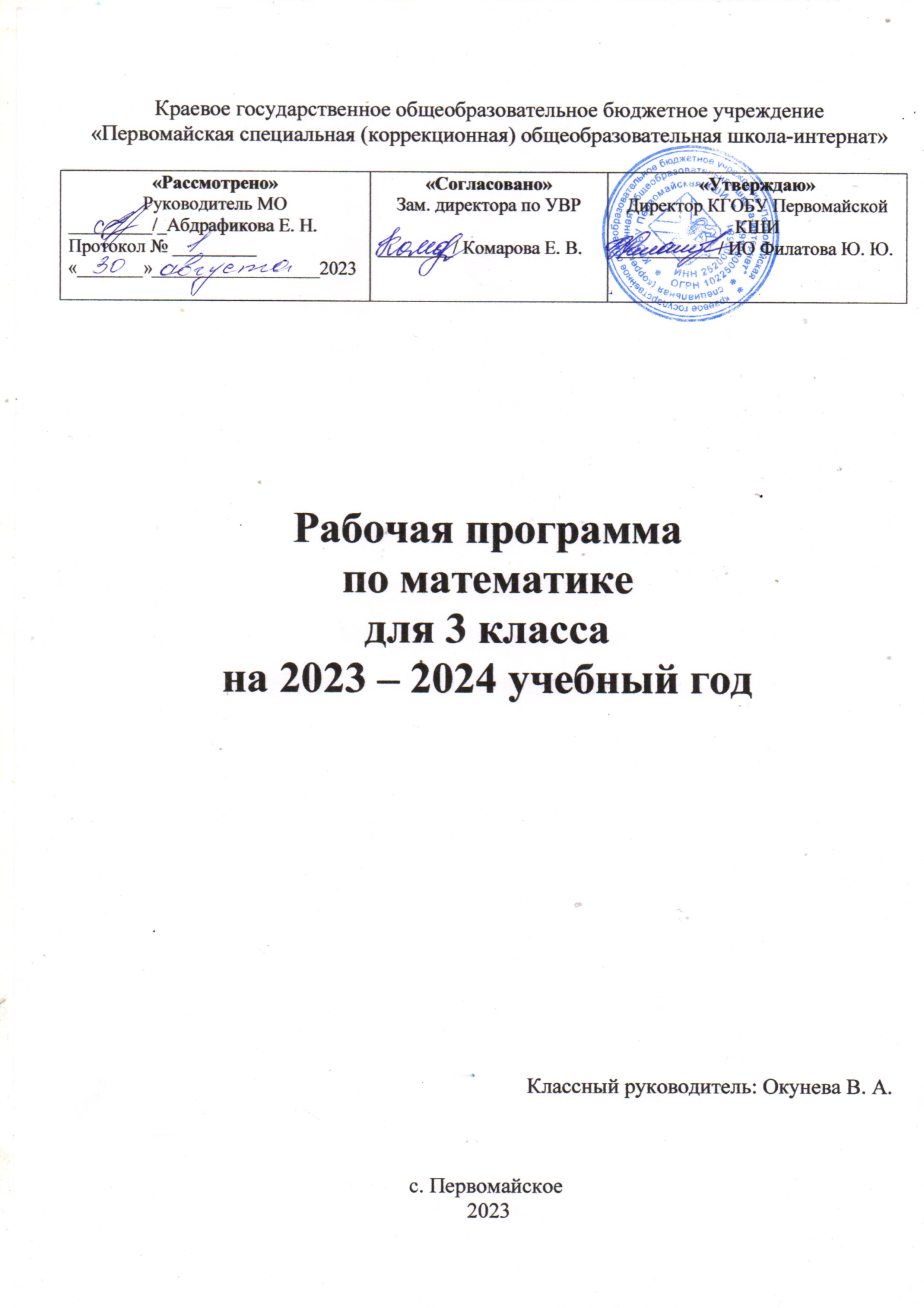 ПОЯСНИТЕЛЬНАЯ ЗАПИСКАРабочая программа по учебному предмету «Математика» составлена на основе Федеральной адаптированной основной общеобразовательной программы обучающихся с умственной отсталостью (интеллектуальными нарушениями), далее ФАООП УО (вариант 1), утверждена приказом Министерства просвещения России от 24.11.2022 г. № 1026 Федеральный закон от 29 декабря 2012 г. №273-ФЗ «Об образовании в РФ» (в ред. Федеральных законов от 17.02.2021 №10-ФЗ, от 24.03.2021 №51-ФЗ, 05.04.2021 №85-ФЗ, от 20.04.2021 №95-ФЗ, от 30.04.2021 №114-ФЗ, от 11.06.2021 №170-ФЗ, от 02.07.2021 №310-ФЗ, от 02.07.2021 №351-ФЗ);Приказ Министерства образования и наук российской Федерации от 19.12.2014 №1599 «Об утверждении федерального государственного образовательного стандарта образования обучающихся с умственной отсталостью (интеллектуальными нарушениями)»ФАООП УО (вариант 1) адресована обучающимся с легкой умственной отсталостью (интеллектуальными нарушениями) с учетом реализации их особых образовательных потребностей, а также индивидуальных особенностей и возможностей.Учебный предмет «Математика» относится к предметной области «Математика» и является обязательной частью учебного плана. В соответствии с учебным планом рабочая программа по учебному предмету «Математика» в 3 классе рассчитана на 34 учебные недели и составляет 170 часов в год (5 часа в неделю).Федеральная адаптированная основная общеобразовательная программа определяет цель и задачи учебного предмета «Математика».Цель обучения – подготовка обучающихся с легкой умственной отсталостью (интеллектуальными нарушениями) к жизни в современном обществе и овладение доступными профессионально-трудовыми навыками.Задачи обучения:формирование доступных обучающимся с умственной отсталостью (интеллектуальными нарушениями) математических знаний и умений, необходимых для решения учебно-познавательных, учебно-практических, житейских и профессиональных задач; развитие способности их использования при решении соответствующих возрасту задач;коррекция и развитие познавательной деятельности и личностных качеств обучающихся с умственной отсталостью (интеллектуальными нарушениями) средствами математики с учетом их индивидуальных возможностей;формирование положительных качеств личности, в частности аккуратности, настойчивости, трудолюбия, самостоятельности, терпеливости, любознательности, умений планировать свою деятельность, доводить начатое дело до конца, осуществлять контроль и самоконтроль.Федеральная рабочая программа по учебному предмету «Математика» в 3 классе определяет следующие задачи:формирование знаний о нумерации чисел первой сотни;формирование умения выполнять устно и письменно арифметические действия с числами и числовыми выражениями, решать составные задачи, умение действовать в соответствии с алгоритмом;формирование знаний о геометрических фигурах, умения называть их части, строить фигуры с помощью чертёжных инструментов;формирование умения применять первоначальные математические знания для решения учебно-познавательных и практических задач.СОДЕРЖАНИЕ ОБУЧЕНИЯОбучение математике носит практическую направленность и тесно связано с другими учебными предметами, жизнью, готовит обучающихся к овладению профессионально-трудовыми знаниями и навыками, учит использованию математических знаний в различных ситуациях.Программа обучения в 3 классе направлена на изучение нумерации и четырех арифметических действий в пределах 100: обучающиеся знакомятся с названием чисел, с новыми арифметическими действиями — умножением и делением. Обучающиеся получают понятия о единицах измерения длины (метре), стоимости (копейке, рубле), массы (килограмме), времени (годе, месяце), знакомятся с соотношением единиц измерения.В зависимости от формы организации совместной деятельности учителя и обучающихся выделяются следующие методы обучения: изложение знаний, беседа, самостоятельная работа. В зависимости от источника знаний используются словесные методы (рассказ или изложение знаний, беседа, работа по учебнику или другим печатным материалам), наглядные методы (наблюдение, демонстрация предметов или их изображений), практические методы (измерение, вычерчивание геометрических фигур, лепка, аппликация, моделирование, нахождение значений числовых выражений и т. д).Содержание разделовПЛАНИРУЕМЫЕ РЕЗУЛЬТАТЫ Личностные: начальные навыки самостоятельности в выполнении математических учебных заданий; понимание личной ответственности за выполнение заданий;умение корригировать собственную деятельность в соответствии с высказанным замечанием, оказанной помощью, элементарной самооценкой результатов выполнения учебного задания;элементарное понимание (на практическом уровне) связи математических знаний с некоторыми жизненными ситуациями, умение применять математические знания для решения отдельных жизненных задач (расчет общей стоимости покупки, сдачи, определение времени по часам, умение пользоваться календарем и пр.)Предметные:Минимальный уровень:знать числовой ряд 1—100 в прямом порядке и откладывать, используя счетный материал, любые числа в пределах 100;знать названия компонентов сложения, вычитания, умножения, деления;понимать смысл арифметических действий сложения и вычитания, умножения и деления (на равные части).знать таблицу умножения однозначных чисел до 6; понимать связь таблиц умножения и деления, пользоваться таблицами умножения на печатной основе, как для нахождения произведения, так и частного;знать порядок действий в примерах в два арифметических действия; знать и применять переместительное свойство сложения и умножения; выполнять устные и письменные действия сложения и вычитания чисел в пределах 100;знать единицы (меры) измерения стоимости, длины, массы, времени и их соотношения;различать числа, полученные при счете и измерении, записывать числа, полученные при измерении двумя мерами;пользоваться календарем для установления порядка месяцев в году, количества суток в месяцах;определять время по часам (одним способом); решать, составлять, иллюстрировать изученные простые арифметические задачи;решать составные арифметические задачи в два действия (с помощью учителя);различать замкнутые, незамкнутые кривые, ломаные линии, вычислять длину ломаной;узнавать, называть, моделировать взаимное положение двух прямых, кривых линий, фигур, находить точки пересечения без вычерчивания;знать названия элементов четырехугольников, чертить прямоугольник (квадрат) с помощью чертежного треугольника на нелинованной бумаге (с помощью учителя);различать окружность и круг, чертить окружности разных радиусов.Достаточный уровень:знать числовой ряд 1—100 в прямом и обратном порядке, считать, присчитывая, отсчитывая по единице и равными числовыми группами по 2, 5, 4, в пределах 100; откладывать, используя счетный материал, любые числа в пределах 100;знать названия компонентов сложения, вычитания, умножения, деления;понимать смысл арифметических действий сложения и вычитания, умножения и деления (на равные части и по содержанию), различать два вида деления на уровне практических действий, знать способы чтения и записи каждого вида деления;знать таблицы умножения всех однозначных чисел и числа 10, правило умножения чисел 1 и 0, на 1 и 0, деления 0 и деления на 1, на 10;понимать связь таблиц умножения и деления, пользоваться таблицами умножения на печатной основе, как для нахождения произведения, так и частного;знать порядок действий в примерах в 2-3 арифметических действия; знать и применять переместительное свойство сложения и умножения;выполнять устные и письменные действия сложения и вычитания чисел в пределах 100;знать единицы (меры) измерения стоимости, длины, массы, времени и их соотношения;различать числа, полученные при счете и измерении, записывать числа, полученные при измерении двумя мерами, с полным набором знаков в мелких мерах: 5 м 62 см, 3 м 03 см;знать порядок месяцев в году, номера месяцев от начала года, уметь пользоваться календарем для установления порядка месяцев в году, количества суток в месяцах;определять время по часам тремя способами с точностью до 1 мин; решать, составлять, иллюстрировать все изученные простые арифметические задачи;кратко записывать, моделировать содержание, решать составные арифметические задачи в два действия;различать замкнутые, незамкнутые кривые, ломаные линии, вычислять длину ломаной;узнавать, называть, чертить, моделировать взаимное положение двух прямых, кривых линий, многоугольников, окружностей, находить точки пересечения;знать названия элементов четырехугольников, чертить прямоугольник (квадрат) с помощью чертежного треугольника на нелинованной бумаге; чертить окружности разных радиусов, различать окружность и круг.Система оценки достиженийПри оценке результатов освоения содержания образовательной программы учитываются индивидуальные особенности интеллектуального развития обучающихся, состояние их эмоционально-волевой сферы. Обучающемуся с низким уровнем потенциальных возможностей можно предлагать более лёгкие варианты заданий. При оценке письменных работ обучающихся, страдающих глубоким расстройством моторики, не следует снижать оценку за плохой почерк, неаккуратность письма, качество записей и чертежей. К ученикам с нарушением эмоционально-волевой сферы рекомендуется применять дополнительные стимулирующие приемы (давать задания поэтапно, поощрять и одобрять обучающихся в ходе выполнения работы и т.п.).Оценка личностных результатов предполагает, прежде всего, оценку продвижения обучающегося в овладении социальными (жизненными) компетенциями, может быть представлена в условных единицах:0 баллов - нет фиксируемой динамики; 1 балл - минимальная динамика; 2 балла - удовлетворительная динамика; 3 балла - значительная динамика. Оценка предметных результатов обучающихся с умственной отсталостью (интеллектуальными нарушениями) 2-4-х классов образовательной организации по всем учебным предметам, за исключением коррекционного блока, осуществляется по трёхбалльной системе по каждому предмету:«5» - отлично,«4» - хорошо,«3» - удовлетворительно.Устный опрос является одним из методов учёта достижений обучающихся с умственной отсталостью (интеллектуальными нарушениями) при освоении образовательной программы. При оценивании устных ответов по учебным предметам образовательного цикла принимается во внимание:правильность ответа по содержанию, свидетельствующая об осознанности усвоения изученного материала; полнота ответа;умение практически применять свои знания;последовательность изложения и речевое оформление ответа.Критерии для оценивания устных ответов являются общими для всех предметов.Оценка «5» ставится, если обучающийся обнаруживает понимание пройденного материала. Самостоятельно или с помощью учителя может сформулировать и обосновать ответ, привести необходимые примеры полученных знаний в практике, в жизни. Допускает незначительные неточности (оговорки), не влияющие на правильность понятий, которые исправляет сам или с помощью учителя. Ученик в основном, последователен в изложении учебного материала.Оценка «4» ставится, если обучающийся дает ответ, в целом соответствующий требованиям оценки «5», но затрудняется в формулировании отдельных понятий и определений. Исправляет их с помощью учителя. Делает ошибки по практическому применению отдельных положений изучаемых предметов в повседневной жизни. Исправляет их с помощью учителя.Оценка «3» ставится, если обучающийся обнаруживает знание и понимание основных положений данной темы, но излагает материал (вопрос) недостаточно полно и последовательно, с большими затруднениями. Допускает ошибки в речи; затрудняется самостоятельно подтвердить правила примерами и делает это с помощью учителя; нуждается в постоянной помощи учителя. Делает ошибки, вызванные недопониманием учебного материала.Достижения обучающихся с умственной отсталостью (интеллектуальными нарушениями) по учебному предмету «Математика» оцениваются по результатам индивидуального и фронтального опроса обучающихся, текущих и итоговых письменных работ. При оценке письменных работ используются нормы оценок письменных контрольных работ, при этом учитывается уровень самостоятельности ученика, особенности его развития.При оценке письменных работ обучающихся по математике грубыми ошибками следует считать: неверное выполнение вычислений вследствие неточного применения алгоритма, неправильное решение задачи, неумение правильно выполнить измерение и построение геометрических фигур по образцу.Негрубыми ошибками считаются ошибки, допущенные в процессе списывания числовых данных (искажение, замена), знаков арифметических действий, нарушение формулировки вопроса (ответа) задачи, правильности расположения записей, чертежей, небольшая неточность в измерении и черчении.Оценка не снижается за грамматические ошибки, допущенные в работе. Исключение составляют случаи написания тех слов и словосочетаний, которые широко используются на уроках математики (названия компонентов и результатов действий, величин и др.).При оценке комбинированных работ:Оценка «5» ставится, если вся работа выполнена без ошибок.Оценка «4» ставится, если в работе имеются 2-3 негрубые ошибки.Оценка «3» ставится, если задача решена с помощью  и правильно выполнена часть других заданий.При решении работ, состоящих из примеров и других заданий, в которых не предусматривается решение задач:Оценка «5» ставится, если все задания выполнено правильно. Оценка «4» ставится, если допущены 1-2 негрубые ошибки.Оценка «3» ставится, если допущены 1-2 грубые ошибки или 3-4 негрубые.Оценка «2» не ставится.ТЕМАТИЧЕСКОЕ ПЛАНИРОВАНИЕ№Название разделаКол-во 
часовКонтрольные 
работы 
(количество)1.Второй десяток. Нумерация (повторение)1512.Сложение и вычитание чисел второго десятка.3113.Умножение и деление чисел второго десятка.4314.Сотня. Нумерация.2115.Сотня. Сложение и вычитание чисел.4526.Сотня. Умножение и деление чисел.817.Повторение.7ИтогоИтого1707№Тема предметаКол-во
часовПрограммное содержаниеДифференциация видов деятельности обучающихсяДифференциация видов деятельности обучающихся№Тема предметаКол-во
часовПрограммное содержаниеМинимальный уровеньДостаточный уровеньВторой десяток. Нумерация (повторение) – 15 часовВторой десяток. Нумерация (повторение) – 15 часовВторой десяток. Нумерация (повторение) – 15 часовВторой десяток. Нумерация (повторение) – 15 часовВторой десяток. Нумерация (повторение) – 15 часовВторой десяток. Нумерация (повторение) – 15 часов1Числовой ряд от 1 до 201Закрепление умения называть и записывать числа от 1 до 20Называют, записывают числа в пределах 20Называют, записывают числа в пределах 202Числовой ряд от 1 до 20Свойства чисел в числовом рядуСложение и вычитание чисел1Закрепление умения называть и записывать числа от 1 до 20Закрепление умения называть и получать следующее число, предыдущее числоСложение и вычитание на основе присчитывания и отсчитывания единицыОсуществляют счёт в пределах 20, присчитывая по 1, по 2Решают примеры на сложение и вычитание в пределах 20, с опорой на числовой рядОсуществляют счёт в пределах 20, присчитывая, отсчитывая по 1, по 2, 4, 5, 10Решают примеры на сложение и вычитание в пределах 20, используя умение получать следующее число, предыдущее число3-4Десятки, единицыСостав чисел от 11 до 20Сложение и вычитание чиселПрямая линия2Закрепление знаний о десятичном составе двузначных чисел, место единиц и десятков в двузначном числеСложение и вычитание на основе десятичного состава чиселПостроение прямой линии с помощью линейкиНазывают, записывают числа в пределах 20 (возможно с помощью)Используют таблицу состава чисел от 11 до 20Решают примеры на сложение и вычитание в пределах 20, используя таблицу состава чисел второго десятка из десятков и единицСтроят прямую линию с помощью линейкиНазывают, записывают числа в пределах 20Знают состав чисел от 11 до 20Решают примеры на сложение и вычитание в пределах 20, используя знания состава чисел второго десятка из десятков и единицСтроят прямую линию через одну, две точки с помощью линейки5-6Сравнение чисел в пределах 20Луч2Закрепление умения сравнивать числа в пределах 20, умение пользоваться знаками сравненияПостроение луча с помощью линейкиОсуществляют счёт в пределах 20, присчитывая по 1, по 2Сравнивают числа в пределах 20 (возможно с помощью).Строят луч с помощью линейкиОсуществляют счёт в пределах 20, присчитывая, отсчитывая по 1, по 2, 4, 5, 10Сравнивают числа в пределах 20Строят луч с помощью линейки7Числа, полученные при измерении величинСтоимость предметов1Закрепление знаний о единицах измерения стоимостиРазличают единицы измерения стоимости: рубль, копейкаРазличают стоимость предметов (возможно с помощью)Различают, используют в речи слова, обозначающие единицы измерения стоимости: рубль, копейкаРазличают стоимость предметов8-9Числа, полученные при измерении длиныЛинии2Закрепление знаний о единицах измерения длиныЗакрепление умения различать отрезки, лучи, прямые линии; измерять длину отрезкаЧитают и записывают числа, полученные при измерении длины двумя мерами (с помощью учителя)Соотносят длину предметов с моделью 1 дм: больше, чем 1 дм; меньше, чем 1 дм; такой же длины (с помощью учителя)Различают отрезки, лучи, прямые линииИзмеряют длину отрезка, записывают числа, полученные при измерении одной меройЧитают и записывают числа, полученные при измерении длины двумя мерамиСоотносят длину предметов с моделью 1 дм: больше (длиннее), чем 1 дм; меньше (короче), чем 1 дм; такой же длиныРазличают, используют в речи названия геометрических фигур:  отрезки, лучи, прямые линии Измеряют длину отрезка, записывают числа, полученные при измерении двумя мерами10-11Числа, полученные при измерении массыУгол.Построение угла2Закрепление знаний о единицах измерения массыПостроение угла с помощью двух лучейРазличают единицы измерения массы: килограмм, умеют записать краткоРазличают массу предметовЧертят угол с помощью 2 лучейРазличают, используют в речи слова, обозначающие единицы измерения массы: килограмм, умеют записать кратко 
Различают, сравнивают массу предметовЧертят угол с помощью 2 лучей12-13Числа, полученные при измерении времени2Закрепление знаний о единицах измерения времениОпределение времени по часам с точностью до одного часаРазличают единицы измерения  (меры) времени 1 часОпределяют время по часам с точностью до 1 часаРазличают, используют в речи слова, обозначающие единицы измерения  (меры) времени 1 час 
Определяют время по часам с точностью до 1 часа и получаса14Контрольная работа по теме «Второй десяток Нумерация (повторение)»1Самостоятельное выполнение заданий: записывать числовой ряд в пределах 20, следующее число, предыдущее число, сравнивать, прибавлять, вычитать числа в пределах 20Записывают числа в пределах 20, сравнивают их, решают примеры на сложение и вычитание в пределах 20 (с помощью)Решают простые арифметические задачи на нахождение суммыЗаписывают числа в пределах 20, сравнивают их, решают примеры на сложение и вычитание в пределах 20Решают простые арифметические задачи на нахождение суммы15Работа над ошибкамиПересечение линий1Формирование умения анализировать, исправлять ошибкиЗакрепление умения различать пересекающиеся и непересекающиеся линииЗакрепление умения работать с линейкой и простым карандашом, выполнять геометрические построенияРешают примеры на сложение и вычитание в пределах 20 (с помощью)Различают, чертят линии: пересекающиеся и непересекающиесяРешают простые арифметические задачи на нахождение остаткаРешают примеры на сложение и вычитание в пределах 20Различают, чертят, используют в речи названия: пересекающиеся и непересекающиеся линииРешают простые арифметические задачи на нахождение остаткаСложение и вычитание чисел второго десятка – 31 часовСложение и вычитание чисел второго десятка – 31 часовСложение и вычитание чисел второго десятка – 31 часовСложение и вычитание чисел второго десятка – 31 часовСложение и вычитание чисел второго десятка – 31 часовСложение и вычитание чисел второго десятка – 31 часов16Сложение и вычитание в пределах 201Закрепление умения выполнять сложение и вычитание чисел в пределах 20 без перехода через десяток, решать примеры вида 15+2, 16-2Решают примеры на сложение и вычитание в пределах 20 (с помощью)Решают примеры на сложение и вычитание в пределах 2017Составные арифметические задачи в два действия1Формирование умения составлять составную арифметическую задачу из двух простых арифметических задач: на нахождение суммы, остаткаФормирование умения записывать краткую запись, решение в два действия, ответ составной задачиСоставляют и выполняют решение составной арифметической задачи в два действия (с помощью учителя)Составляют и выполняют решение составной арифметической задачи в два действия18Вычитание в пределах 20Составные арифметические задачи в два действия1Закрепление умения выполнять вычитание чисел в пределах 20 без перехода через десятокФормирование умения составлять составную арифметическую задачу из двух простых арифметических задач: на нахождение суммы, остаткаРешают примеры вычитание в пределах 20 (с помощью)Составляют и выполняют решение составной арифметической задачи в два действия (с помощью учителя)Решают примеры на вычитание в пределах 20Составляют и выполняют решение составной арифметической задачи в два действия19Сложение  в пределах 20 Составные арифметические задачи в два действия1Закрепление умения выполнять сложение чисел в пределах 20 (получение 20) без перехода через десятокФормирование умения составлять и решать составную арифметическую задачу из двух простых арифметических задач: на нахождение суммы, остаткаРешают примеры на сложение и вычитание в пределах 20 (с помощью счётного материала).Составляют и выполняют решение составной арифметической задачи в два действия (с помощью учителя)Решают примеры на сложение и вычитание в пределах 20Составляют и выполняют решение составной арифметической задачи в два действия20Вычитание и прибавление 0 (нуля)1Закрепление умения вычитать и прибавлять 0Прибавляют, вычитают 0Решают примеры на сложение и вычитание в пределах 20 (с помощью)Прибавляют, вычитают 0Решают примеры на сложение и вычитание в пределах 2021Сложение и вычитание чисел без перехода через десяток (все случаи).Точка пересечения линий1Закрепление умения выполнять сложение и вычитание чисел в пределах 20 без перехода через десятокФормирование умения работать с линейкой и простым карандашомФормирование умения выполнять геометрические построения (находить точку пересечения при построении линий)Решают примеры на сложение и вычитание в пределах 20 (с помощью)Различают, чертят линии: пересекающиеся и непересекающиесяНаходят точку пересечения (с помощью учителя)Решают примеры на сложение и вычитание в пределах 20Различают, чертят, используют в речи названия: пересекающиеся и непересекающиеся линии
Находят точку пересечения22Сложение с переходом через десятокСоставные арифметические задачи в два действия1Формирование знаний о составе однозначных чисел из двух слагаемыхФормирование умения складывать однозначные числа с однозначным числом с переходом через десяток с подробной записью решения путём разложения второго слагаемого на два числаФормирование умения составлять и решать составную арифметическую задачу из двух простых арифметических задач: на увеличение числа на несколько единиц, нахождение суммы или остаткаВыполняют сложение однозначных чисел в пределах 20 без перехода через десяток, с переходом через десяток (с подробной записью решения)Составляют и выполняют решение составной арифметической задачи в два действия (с помощью учителя)Выполняют сложение однозначных чисел в пределах 20 без перехода через десяток, с переходом через десятокСоставляют и выполняют решение составной арифметической задачи в два действия23Таблица сложения однозначных чисел с переходом через десятокУглы1Закрепление знаний о составе двузначных чисел из двух однозначных чиселФормирование знания таблицы сложения на основе состава двузначных чисел из двух однозначных чисел с переходом через десятокЗакрепление знаний об элементах угла, виды угловФормирование умения узнавать, называть, чертить углы (прямой, тупой, острый) на нелинованной бумаге.Формирование умения строить угол, равный данному углуСкладывают однозначные числа с переходом через десяток, используя таблицу сложения на основе состава двузначных чисел из двух однозначных чисел с переходом через десятокРазличают элементы углаРазличают углы по виду (прямой, тупой, острый) с последующей проверкой с помощью чертёжного угольникаСтроят прямой угол с помощью чертёжного угольника на нелинованной бумаге (с помощью учителя)Складывают однозначные числа с переходом через десяток, используя знание таблицы сложения на основе состава двузначных чисел из двух однозначных чисел с переходом через десятокРазличают элементы углаРазличают и используют в речи названия углов по виду (прямой, тупой, острый) с последующей проверкой с помощью чертёжного угольникаСтроят прямой угол с помощью чертёжного угольника на нелинованной бумаге2425Вычитание чисел 2, 3, 4, 5Составные арифметические задачи в два действия2Закрепление знаний о составе чисел 5, 4, 3, 2 Закрепление знания названия компонентов и результатов вычитанияФормирование умения вычитать из двузначного числа однозначные числа 5, 4, 3,2Формирование умения составлять и решать составную арифметическую задачу из двух простых арифметических задач: на уменьшение числа на несколько единиц, нахождение суммы или остаткаИспользуют таблицу сложения на основе состава двузначных чисел (11-18) из двух однозначных чисел с переходом через десяток при выполнении вычитания однозначного числа из двузначного (с помощью учителя)Составляют и выполняют решение составной арифметической задачи в два действия (с помощью учителя)Знают таблицу сложения на основе состава двузначных чисел (11-18) из двух однозначных чисел с переходом через десяток Умеют использовать её при выполнении вычитания однозначного числа из двузначногоСоставляют и выполняют решение составной арифметической задачи в два действия2627Вычитание чисел 6, 7ЧетырёхугольникиКвадрат2Закрепление знаний о составе чисел 6, 7Закрепление знания названия компонентов и результатов вычитанияФормирование умения вычитать из двузначного числа однозначные числа 6, 7Повторение знаний о четырёхугольникахЗакрепление умения строить квадрат по заданным точкам (вершинам) на бумаге в клеткуИспользуют таблицу сложения на основе состава двузначных чисел (11-18) из двух однозначных чисел с переходом через десяток при выполнении вычитания однозначного числа из двузначного (с помощью учителя)Различают элементы квадрата.Строят квадрат, по заданным точкам (вершинам) на бумаге в клетку (с помощью учителя)Знают таблицу сложения на основе состава двузначных чисел (11-18) из двух однозначных чисел с переходом через десяток 
Умеют использовать её при выполнении вычитания однозначного числа из двузначногоРазличают, используют в речи названия элементов квадрата.Строят квадрат, по заданным точкам (вершинам) на бумаге в клетку2829Вычитание числа 8Составные арифметические задачи в два действия2Закрепление знаний о составе числа 8Закрепление знания названия компонентов и результатов вычитанияФормирование умения вычитать из двузначного число однозначное число 8Формирование умения составлять и решать составную арифметическую задачу из двух простых арифметических задач: на уменьшение (увеличение) числа на несколько единиц, нахождение суммы или остаткаИспользуют таблицу сложения на основе состава двузначных чисел (11-18) из двух однозначных чисел с переходом через десяток при выполнении вычитания однозначного числа из двузначного (с помощью учителя)Составляют и выполняют решение составной арифметической задачи в два действия (с помощью учителя)Знают таблицу сложения на основе состава двузначных чисел (11-18) из двух однозначных чисел с переходом через десяток 
Умеют использовать её при выполнении вычитания однозначного числа из двузначногоСоставляют и выполняют решение составной арифметической задачи в два действия3031Вычитание числа 9ЧетырёхугольникиПрямоугольник2Закрепление знаний о составе числа 9Закрепление знания названия компонентов и результатов вычитанияФормирование умения вычитать из двузначного числа однозначное число 9Повторение знаний о четырёхугольникахЗакрепление умения строить прямоугольник по заданным точкам (вершинам) на бумаге в клеткуИспользуют таблицу сложения на основе состава двузначных чисел (11-18) из двух однозначных чисел с переходом через десяток при выполнении вычитания однозначного числа из двузначного (с помощью учителя)Различают элементы прямоугольникаСтроят прямоугольник по заданным точкам (вершинам) на бумаге в клетку (с помощью учителя)Знают таблицу сложения на основе состава двузначных чисел (11-18) из двух однозначных чисел с переходом через десяток 
Умеют использовать её при выполнении вычитания однозначного числа из двузначного Различают, используют в речи названия элементов прямоугольникаСтроят прямоугольник, по заданным точкам (вершинам) на бумаге в клетку3233Вычитание однозначных чисел с переходом через десяток2Закрепление знаний о составе чисел 2-9Закрепление знания названия компонентов и результатов вычитанияФормирование умения вычитать из двузначного числа однозначные числа 2-9Используют таблицу сложения на основе состава двузначных чисел (11-18) из двух однозначных чисел с переходом через десяток при выполнении вычитания однозначного числа из двузначного (с помощью учителя)Различают названия компонентов и результатов вычитанияЗнают таблицу сложения на основе состава двузначных чисел (11-18) из двух однозначных чисел с переходом через десяток 
Умеют использовать её при выполнении вычитания однозначного числа из двузначногоРазличают, используют в речи названия компонентов и результатов вычитания34 3536Сложение и вычитание с переходом через десяток (все случаи)3Формирование умения использовать таблицы сложения на основе состава двузначных чисел (11-18) из двух однозначных чисел при выполнении вычитания однозначного числа из двузначного с переходом через десятокИспользуют таблицу сложения на основе состава двузначных чисел (11-18) из двух однозначных чисел с переходом через десяток при выполнении вычитания однозначного числа из двузначного (с помощью учителя)Знают таблицу сложения на основе состава двузначных чисел (11-18) из двух однозначных чисел с переходом через десяток. Умеют использовать её при выполнении вычитания однозначного числа из двузначного37Контрольная работа по теме «Сложение и вычитание с переходом через десяток»1Самостоятельное выполнение сложения и вычитания чисел с переходом через десятокИспользуют таблицу сложения на основе состава двузначных чисел (11-18) из двух однозначных чисел с переходом через десяток при выполнении вычитания однозначного числа из двузначного (с помощью учителя)Знают таблицу сложения на основе состава двузначных чисел (11-18) из двух однозначных чисел с переходом через десяток. Умеют использовать её при выполнении вычитания однозначного числа из двузначного 3839Работа над ошибкамиСложение и вычитание с переходом через десяток (все случаи)Составные арифметические задачи в два действия2Формирование умения исправлять ошибкиЗакрепление умения составлять и решать примеры на сложение и вычитание с переходом через десяток на основе переместительного свойства сложения и знания взаимосвязи сложения и вычитанияФормирование умения составлять и решать составную арифметическую задачу из двух простых арифметических задач: на уменьшение (увеличение) числа на несколько единиц, нахождение суммы или остаткаИспользуют таблицу сложения на основе состава двузначных чисел (11-18) из двух однозначных чисел с переходом через десяток при выполнении вычитания однозначного числа из двузначного (с помощью учителя)Составляют и выполняют решение составной арифметической задачи в два действия (с помощью учителя)Знают таблицу сложения на основе состава двузначных чисел (11-18) из двух однозначных чисел с переходом через десяток 
Умеют использовать её при выполнении вычитания однозначного числа из двузначногоСоставляют и выполняют решение составной арифметической задачи в два действия4041СкобкиПорядок действий в примерах со скобками22Знакомство со скобкамиФормирование знаний о порядке действий в примерах со скобкамиВыполняют действия в числовых выражениях (примерах) в два арифметических действия со скобками (с помощью учителя)Выполняют действия в числовых выражениях (примерах) в два арифметических действия со скобками42 43Составные арифметические задачи в два действия22Формирование умения решать составную арифметическую задачу из двух простых арифметических задач: на уменьшение (увеличение) числа на несколько единиц, нахождение суммы или остаткаФормирование умения записывать краткую запись, решение в два действия, ответ составной задачиВыполняют решение составной арифметической задачи в два действия (с помощью учителя)Выполняют решение составной арифметической задачи в два действия44Меры времени – год, месяц11Формирование знаний о мерах времени (год, месяц), соотношении изученных мер времениФормирование знаний о порядке месяцев в годуФормирование умения пользоваться календарямиРазличают единицы измерения времени, их соотношениеНазывают месяцы года, определяют их последовательность и количество суток в каждом месяце с помощью календаря (с помощью учителя)Различают единицы измерения времени, их соотношениеНазывают месяцы года, определяют их последовательность и количество суток в каждом месяце с помощью календаря4546Составные арифметические задачи в два действияТреугольники22Решение составной арифметической задачи из двух простых арифметических задач: на уменьшение (увеличение) числа на несколько единиц, нахождение суммы или остаткаКраткая запись составной задачиЗапись решения составной задачи в два арифметических действияЗапись ответа задачиПовторение знаний о треугольникахЗакрепление умения строить треугольник по заданным точкам (вершинам) на бумаге в клеткуВыполняют решение составной арифметической задачи в два действия (с помощью учителя)Различают элементы треугольникаСтроят треугольник по заданным точкам (вершинам) на бумаге в клетку (с помощью учителя)Выполняют решение составной арифметической задачи в два действияРазличают, называют элементы треугольникаСтроят треугольник по заданным точкам (вершинам) на бумаге в клеткуУмножение и деление чисел второго десятка – 43 часаУмножение и деление чисел второго десятка – 43 часаУмножение и деление чисел второго десятка – 43 часаУмножение и деление чисел второго десятка – 43 часаУмножение и деление чисел второго десятка – 43 часаУмножение и деление чисел второго десятка – 43 часаУмножение и деление чисел второго десятка – 43 часа4748Понятие об умножении как сложении одинаковых слагаемыхЗнак умноженияПонятие об умножении как сложении одинаковых слагаемыхЗнак умножения1Знакомство с умножением как сложением одинаковых чисел (слагаемых)Формирование умения составлять числовое выражение (2х3) на основе соотнесения с предметно-практической деятельностью и взаимосвязи сложения и умножения Запись и чтение действия умноженияРазличают арифметическое действие умножение, различают знак умноженияСоставляют и читают числовое выражение (2х3) на основе соотнесения с практической деятельностью (с помощью учителя)Различают, используют в речи название арифметического действия умножения, знак умноженияСоставляют и читают числовое выражение (2х3) на основе соотнесения с практической деятельностью49 50Умножения с помощью сложенияУмножения с помощью сложения2Формирование умения заменять умножение сложением одинаковых чисел (слагаемых)Формирование знаний о смысле арифметического действия умноженияФормирование умения записывать и читать действие умноженияПонимают смысл действия умноженияВыполняют умножение в практическом плане при оперировании предметными совокупностями (с помощью учителя)Понимают смысл действия умноженияВыполняют умножение в практическом плане при оперировании предметными совокупностями51 52Умножения с помощью сложенияУмножения с помощью сложения2Формирование умения записывать и читать действие умноженияФормирование умения заменять умножение сложением одинаковых чисел (слагаемых) Запись и чтение действия умноженияСоставляют выражение умножения с помощью приема сложенияВыполняют умножение в практическом плане при оперировании предметными совокупностями (с помощью учителя)Понимают смысл действия умноженияВыполняют умножение в практическом плане при оперировании предметными совокупностями5354Название компонентов и результата умноженияНазвание компонентов и результата умножения2Формирование знаний о компонентах и результатах при умноженииФормирование умения решать простые арифметические задачи на нахождение произведения, выполнять решение задачи на основе действий с предметными совокупностями, иллюстрирования содержания задачиНазывают компоненты и результаты умножения (с помощью учителя)Решают простые арифметические задачи на нахождение произведения (с помощью учителя)Называют компоненты и результаты умноженияРешают простые арифметические задачи на нахождение произведения5556Таблица умножения числа 2Таблица умножения числа 22Составление таблицы умножения числа 2 на основе предметно-практической деятельности и взаимосвязи сложения и умноженияФормирование умения выполнять табличные случаи умножения числа 2 с проверкой правильности вычислений по таблицеПользуются таблицей умножения числа 2 (с помощью учителя)Пользуются таблицей умножения числа 257 58Деление на равные частиДеление на равные части2Знакомство с делением на равные частиФормирование умения выполнять практические упражнения по делению предметных совокупностей на 2 равные частиФормирование знаний о компонентах и результатах при деленииНазывают компоненты и результаты арифметического действия деления, знак деленияСоставляют и читают числовое выражение (6:2) на основе соотнесения с практической деятельностью (с помощью учителя)Называют компоненты и результаты арифметического действия деления, знак деленияСоставляют и читают числовое выражение (6:2) на основе соотнесения с практической деятельностью59 60Деление на 3, 4 равные частиДеление на 3, 4 равные части2Формирование умения выполнять практические упражнения по делению предметных совокупностей на 3, 4 равные частиФормирование умения составлять простые арифметические задачи на нахождение частного, раскрывающих смысл арифметического действия деления (на равные части), выполняя решение задачи на основе действий с предметными совокупностямиНазывают компоненты и результаты арифметического действия деления (с помощью учителя)Решают простые арифметические задачи на нахождение частного (с помощью учителя)Называют компоненты и результаты арифметического действия деленияРешают простые арифметические задачи на нахождение частного61 62Деление на 2МногоугольникиДеление на 2Многоугольники2Составление таблицы деления на 2 на основе предметно-практической деятельности по делению предметных совокупностей на 2 равные частиФормирование умения выполнять табличные случаи деления чисел на 2 с проверкой правильности вычислений по таблице деления на 2Формирование умения составлять и решать простые арифметические задачи на нахождение частного, раскрывающих смысл арифметического действия деления (на равные части)Формирование знаний о многоугольниках, их элементахФормирование умения выявлять связи названия каждого многоугольника с количеством углов у негоИспользуют таблицу умножения при выполнении деления на 2Решают простые арифметические задачи на нахождение частного (с помощью учителя)Различают многоугольник, его элементыВыявляют связь названия каждого многоугольника с количеством углов у него (с помощью учителя)Используют таблицу умножения числа 2, при выполнении деления на основе понимания взаимосвязи умножения и деленияРешают простые арифметические задачи на нахождение частногоРазличают, используют в речи слова: многоугольник, стороны, вершиныВыявляют связь названия каждого многоугольника с количеством углов у него63 65 64Умножение числа 3Умножение числа 33Составление таблицы умножения числа 3 (в пределах 20) на основе предметно-практической деятельности и взаимосвязи сложения и умноженияФормирование умения выполнять табличные случаи умножения числа 3 с проверкой правильности вычислений по таблице умножения числа 3Формирование умения умножать числа, полученные при измерении величинПользуются таблицей умножения числа 3 (с помощью учителя)Пользуются таблицей умножения числа 365 66 67Таблица деления на 3Таблица деления на 33Составление таблицы деления на 3 (в пределах 20) на основе предметно-практической деятельности по делению предметных совокупностей на 3 равные частиФормирование умения выполнять табличные случаи деления чисел на 3 с проверкой правильности вычислений по таблице деления на 3Используют таблицу умножения при выполнении деления на 3Решают простые арифметические задачи на нахождение частного (с помощью учителя)Используют таблицу умножения при выполнении деления на 3 на основе понимания взаимосвязи умножения и деленияРешают простые арифметические задачи на нахождение частного6869Умножение числа 4Умножение числа 42Составление таблицы умножения числа 4 (в пределах 20) на основе предметно-практической деятельности и взаимосвязи сложения и умноженияФормирование умения выполнять табличные случаи умножения числа 4 с проверкой правильности вычислений по таблице умножения числа Пользуются таблицей умножения числа 4 (с помощью учителя)Решают простые арифметические задачи на нахождение произведения (с помощью учителя)Пользуются таблицей умножения числа 4Решают простые арифметические задачи на нахождение произведения 70 71Таблица деления на 4Таблица деления на 42Составление таблицы деления на 4 (в пределах 20) на основе предметно-практической деятельности по делению предметных совокупностей на 4 равные частиФормирование умения выполнять табличные случаи деления чисел на 4 с проверкой правильности вычислений по таблице деления на 4Используют таблицу умножения при выполнении деления на 4Решают простые арифметические задачи на нахождение частного (с помощью учителя)Используют таблицу умножения при выполнении деления на 4 на основе понимания взаимосвязи умножения и деленияРешают простые арифметические задачи на нахождение частного72 73 74Таблицы умножения чисел 5 и 6Таблицы умножения чисел 5 и 63Составление таблицы умножения чисел 5, 6 (в пределах 20) на основе предметно-практической деятельности и взаимосвязи сложения и умноженияФормирование умения выполнять табличные случаи умножения чисел 5, 6 с проверкой правильности вычислений по таблице умножения чисел 5, 6Пользуются таблицей умножения чисел 5, 6 (с помощью учителя)Решают простые арифметические задачи на нахождение произведения (с помощью учителя)Пользуются таблицей умножения чисел 5, 6Решают простые арифметические задачи на нахождение произведения 75 76 77Таблицы деления чисел 5 и 6Таблицы деления чисел 5 и 63Составление таблицы деления на 5, 6 (в пределах 20) на основе предметно-практической деятельности по делению предметных совокупностей на 5, 6 равных частейФормирование умения выполнять табличные случаи деления чисел на 5, 6 с проверкой правильности вычислений по таблице деления на 5, 6Используют таблицу умножения при выполнении деления на 5, 6Решают простые арифметические задачи на нахождение частного (с помощью учителя)Используют таблицу умножения при выполнении деления на 5, 6 на основе понимания взаимосвязи умножения и деленияРешают простые арифметические задачи на нахождение частного78 79 80 81Таблицы умножения чисел 2, 3, 4, 5, 6 и деления на числа 2, 3, 4, 5, 6Таблицы умножения чисел 2, 3, 4, 5, 6 и деления на числа 2, 3, 4, 5, 64Формирование умения выполнять табличные случаи умножения и деления чисел на 2, 3, 4, 5, 6 с проверкой правильности вычислений по таблице умножения и деления на 2, 3, 4, 5, 6Пользуются таблицей умножения чисел 2, 3, 4, 5, 6 и используют при делении на числа 2, 3, 4, 5, 6Решают простые арифметические задачи на нахождение произведения, частного (с помощью учителя)Пользуются таблицей умножения чисел 2, 3, 4, 5, 6 и используют при делении на числа 2, 3, 4, 5, 6 на основе понимания взаимосвязи умножения и деленияРешают простые арифметические задачи на нахождение произведения, частного82Последовательность месяцев в годуПоследовательность месяцев в году1Формирование знаний о мерах времени, соотношения изученных мер времениФормирование знаний о порядке месяцев в году, номерах месяцев от начала годаРазличают единицы измерения времени, их соотношениеНазывают месяцы года, определяют их последовательность и количество суток в каждом месяце с помощью календаря (с помощью учителя)Различают, называют единицы измерения времени, их соотношениеНазывают месяцы года, определяют их последовательность и количество суток в каждом месяце с помощью календаря8384 Табличные случаи умножения и деления чисел 2, 3, 4, 5, 6Решение простых задач  Табличные случаи умножения и деления чисел 2, 3, 4, 5, 6Решение простых задач 2Формирование умения выполнять табличные случаи умножения и деления чисел на 2, 3, 4, 5, 6 с проверкой правильности вычислений по таблице умножения и деления на 2, 3, 4, 5, 6 Решение примеровФормирование умения решать простых арифметических задач (нахождение произведения, нахождение частного): краткая запись, решение задачи с вопросами, ответ задачиПользуются таблицей умножения чисел 2, 3, 4, 5, 6 и используют при делении на числа 2, 3, 4, 5, 6Решают простые арифметические задачи (нахождение произведения, нахождение частного) (с помощью учителя)Пользуются таблицей умножения чисел 2, 3, 4, 5, 6 и используют при делении на числа 2, 3, 4, 5, 6 на основе понимания взаимосвязи умножения и деленияРешают составные арифметические задачи в два действия (нахождение произведения, нахождение суммы или остатка)85Контрольная работа по теме «Умножение и деление чисел второго десятка»Контрольная работа по теме «Умножение и деление чисел второго десятка»1Самостоятельное выполнение заданий на знание табличных случаев умножения и деления чисел на 2, 3, 4, 5, 6 с проверкой правильности вычислений по таблице умножения и деления на 2, 3, 4, 5, 6, решение простых арифметические задачи на нахождение произведения, частногоПользуются таблицей умножения чисел 2, 3, 4, 5, 6 и используют при делении на числа 2, 3, 4, 5, 6Решают простые арифметические задачи на нахождение произведения, частногоПользуются таблицей умножения чисел 2, 3, 4, 5, 6 и используют при делении на числа 2, 3, 4, 5, 6 на основе понимания взаимосвязи умножения и деленияРешают простые арифметические задачи на нахождение произведения, частного86Работа над ошибкамиРабота над ошибками1Формирование умения исправлять ошибкиФормирование умения практически использовать переместительное свойство умноженияФормирование умения решать составные арифметические задачи в два действия на нахождение произведения, частного: краткая запись, решение задачи с вопросами, ответ задачиПользуются таблицей умножения чисел 2, 3, 4, 5, 6 и используют при делении на числа 2, 3, 4, 5, 6Решают составные арифметические задачи на нахождение произведения, частного (с помощью учителя)Пользуются таблицей умножения чисел 2, 3, 4, 5, 6 и используют при делении на числа 2, 3, 4, 5, 6 на основе понимания взаимосвязи умножения и деленияРешают составные арифметические задачи на нахождение произведения, частного87 8990Шар, круг, окружностьПостроение окружностиШар, круг, окружностьПостроение окружности3Формирование знаний об окружности: распознавание, называниеФормирование умения дифференцировать шар, круг, окружностьФормирование умения соотносить формы предметов (обруч, кольцо) с окружностью (похожа на окружность)Знакомство с циркулемФормирование умения строить окружность с помощью циркуляРазличают шар, круг, окружностьСтроят окружность с помощью циркуля (с помощью учителя)Различают, используют в речи слова: шар, круг, окружностьСтроят окружность с помощью циркуляСотня. Нумерация –21 часовСотня. Нумерация –21 часовСотня. Нумерация –21 часовСотня. Нумерация –21 часовСотня. Нумерация –21 часовСотня. Нумерация –21 часовСотня. Нумерация –21 часов9192НумерацияПолучение круглых десятковНумерацияПолучение круглых десятков2Формирование умения образовывать круглые десятки в пределах 100, записывать и называть ихФормирование умения присчитывать, отсчитывать по 10 в пределах 100Формирование умения сравнивать и упорядочивать круглые десяткиФормирование умения складывать, вычитать круглые десятки (30 + 10; 40 – 10)Образовывают круглые десятки, записывают и называют ихОсуществляют счёт в пределах 100, присчитывая по 10Образовывают круглые десятки, записывают и называют ихОсуществляют счёт в пределах 100, присчитывая, отсчитывая по 1093 9495Письменная нумерация в пределах 100Круглые десяткиСоставные арифметические задачи в два действияПисьменная нумерация в пределах 100Круглые десяткиСоставные арифметические задачи в два действия3Формирование знаний о разрядном составе чиселФормирование умения представлять и записывать числа в виде круглых десятковФормирование умения заменять десятки на единицы; единицы на десяткиФормирование умения решать составные арифметические задачи в два действия (нахождение произведения, частного)Записывают числа в виде круглых десятковЗаменяют десятки на единицы, единицы на десятки (с помощью учителя)Решают составные арифметические задачи на нахождение произведения, частного (с помощью учителя)Записывают числа в виде круглых десятковЗаменяют десятки на единицы, единицы на десяткиРешают составные арифметические задачи на нахождение произведения, частного 96Меры стоимостиМеры стоимости1Формирование знаний о соотношении: 1 р. = 100 к.Формирование умения присчитывать, отсчитывать по 10 р. (10 к.) в пределах 100 р. (100 к.).Знакомство с монетой 50 к.Формирование умения разменивать монеты достоинством 50 к., 1 р. монетами по 10 к., разменивать монеты более мелкого достоинства (10 к.) монетой более крупного достоинстваЗнают соотношение: 1 р. = 100 к.Присчитывают, отсчитывают по 10 р. (10 к.) в пределах 100 р. (100 к.)Разменивают монеты достоинством 50 к., 1 р. монетами по 10 к., разменивать монеты более мелкого достоинства (10 к.) монетой более крупного достоинства (с помощью учителя)Знают соотношение: 1 р. = 100 к.Присчитывают, отсчитывают по 10 р. (10 к.) в пределах 100 р. (100 к.)Разменивают монеты достоинством 50 к., 1 р. монетами по 10 к., разменивать монеты более мелкого достоинства (10 к.) монетой более крупного достоинства97 98 99Числа от 21 - 100Числа от 21 - 1003Формирование умения получать двузначные числа в пределах 100 из десятков и единиц, читать и записывать числа в пределах 100Формирование умения откладывать (моделировать) числа в пределах 100 с использованием счётного материала, на основе знания их десятичного составаФормирование знаний о числовом ряде в пределах 100Формирование умения присчитывать, отсчитывать по 1 в пределах 100, умения получать следующее и предыдущее числоФормирование умения решать простые и составные задачи с числами в пределах 100Получают двузначные числа в пределах 100 из десятков и единиц, читают и записывают числа в пределах 100Считают в пределах 100 в прямом порядкеОсуществляют счет в пределах 100, присчитывая по 1, 10 (с помощью учителя)Получают двузначные числа в пределах 100 из десятков и единиц, читают и записывают числа в пределах 100Считают в пределах 100 в прямом и обратном порядке; о месте каждого числа в числовом ряду в пределах 100Осуществляют счет в пределах 100, присчитывая по 1, 10100101102Сложение вида 50+3, 47=40+7Сложение вида 50+3, 47=40+73Формирование умения находить значения числового выражения (решение примеров) в два арифметических действия на последовательное присчитывание, отсчитывание по 1Решение примеров на сложение вида 50+3, 47=40+7Формирование умения складывать числа в пределах 100 на основе десятичного состава чиселВыполняют сложение чисел в пределах 100 (полученных при счете и при измерении величин одной мерой) без перехода через разряд на основе приемов устных вычислений (с помощью учителя)Выполняют сложение чисел в пределах 100 (полученных при счете и при измерении величин одной мерой) без перехода через разряд на основе приемов устных вычислений103104Понятие разрядаРазрядная таблицаСравнение чисел соседних разрядовПонятие разрядаРазрядная таблицаСравнение чисел соседних разрядов2Формирование знаний о разрядах: единицы, десятки, сотниФормирование умения представлять числа в виде суммы разрядных слагаемыхФормирование умения раскладывать двузначные числа на десятки и единицыФормирование умения сравнивать числа в пределах 100 (по месту в числовом ряду; по количеству разрядов; по количеству десятков и единиц)Формирование умения составлять и решать арифметические задачи с числами в пределах 100 по предложенному сюжету, готовому решению, краткой записиРазличают разряды: единицы, десятки, сотниПредставляют числа в виде суммы разрядных слагаемыхСчитают в пределах 100 в прямом порядкеОсуществляют счет в пределах 100, присчитывая по 1, 10 (с помощью учителя)Различают разряды: единицы, десятки, сотниПредставляют числа в виде суммы разрядных слагаемыхСчитают в пределах 100 в прямом и обратном порядке; о месте каждого числа в числовом ряду в пределах 100Осуществляют счет в пределах 100, присчитывая по 1, 10105106Вычитание вида 25-20, 25-5Вычитание вида 25-20, 25-52Формирование умения находить значения числового выражения (решение примеров) в два арифметических действия на последовательное присчитывание, отсчитывание по 1Решение примеров на вычитание вида 25-20, 25-5Формирование умения вычитать числа в пределах 100 на основе десятичного состава чиселФормирование умения составлять и решать арифметические задачи с числами в пределах 100 по предложенному сюжету, готовому решению, краткой записиВыполняют вычитание чисел в пределах 100 (полученных при счете и при измерении величин одной мерой) без перехода через разряд на основе приемов устных вычислений (с помощью учителя)Выполняют вычитание чисел в пределах 100 (полученных при счете и при измерении величин одной мерой) без перехода через разряд на основе приемов устных вычислений107Контрольная работа по теме «Сотня. Нумерация»Контрольная работа по теме «Сотня. Нумерация»1Самостоятельное выполнение сложения и вычитания чисел в пределах 100 (полученных при счете и при измерении величин одной мерой) без перехода через разряд на основе приемов устных вычисленийВыполняют сложение и вычитание чисел в пределах 100 (полученных при счете и при измерении величин одной мерой) без перехода через разряд на основе приемов устных вычислений, с помощью счётного материалаВыполняют сложение и вычитание чисел в пределах 100 (полученных при счете и при измерении величин одной мерой) без перехода через разряд на основе приемов устных вычислений108109Меры длины – метрМеры длины – метр2Формирование знаний о мере измерения длины, соотношения изученных мер длиныФормирование умения преобразовывать и сравнивать числа, полученные при измеренииРазличают меры длины: метр, дециметр, сантиметрЗнают соотношение единиц измерения: 1м = 100 смСравнивают числа, полученные при измерении величин одной мерой (с помощью учителя)Различают меры длины: метр, дециметр, сантиметрЗнают соотношение единиц измерения: 1м = 100 смСравнивают числа, полученные при измерении величин одной мерой110111Меры времениГодКалендарьМеры времениГодКалендарь2Формирование знаний о мерах времени, соотношения изученных мер времениФормирование знаний о порядке месяцев в году, номера месяцев от начала годаФормирование умения пользоваться календарямиФормирование умения читать показатели времени по часамРазличают единицы измерения времени, их соотношениеНазывают месяцы года, определяют их последовательность и количество суток в каждом месяце с помощью календаря (с помощью учителя)Различают единицы измерения времени, их соотношениеНазывают месяцы года, определяют их последовательность и количество суток в каждом месяце с помощью календаряСотня. Сложение и вычитание чисел –45 часовСотня. Сложение и вычитание чисел –45 часовСотня. Сложение и вычитание чисел –45 часовСотня. Сложение и вычитание чисел –45 часовСотня. Сложение и вычитание чисел –45 часовСотня. Сложение и вычитание чисел –45 часовСотня. Сложение и вычитание чисел –45 часов112113114Сложение круглых десятков33Формирование умения складывать и вычитать круглые десятки (30 + 20; 50 – 20)Формирование умения складывать и вычитать круглые десятки, полученные при измерении стоимостиФормирование умения разменивать монеты достоинством 1 р. монетами по 50 к., монеты более мелкого достоинства (50 к.) монетой более крупного достоинства (1 р.)Выполняют сложение и вычитание круглых десятков в пределах 100 (полученных при счете и при измерении величин одной мерой) без перехода через разряд на основе приемов устных вычислений (с помощью учителя)Разменивают монеты достоинством 1 р. монетами по 50 к., монеты более мелкого достоинства (50 к.) монетой более крупного достоинства (1 р.), возможна помощь учителяВыполняют сложение и вычитание чисел в пределах 100 (полученных при счете и при измерении величин одной мерой) без перехода через разряд на основе приемов устных вычисленийРазменивают монеты достоинством 1 р. монетами по 50 к., монеты более мелкого достоинства (50 к.) монетой более крупного достоинства (1 р.)115116117Сложение вида 34+2, 2+3433Формирование умения складывать двузначные и однозначные числа в пределах 100 без перехода через разряд приемами устных вычислений, с записью примеров в строчку (34 + 2; 2 + 34)Выполняют сложение чисел в пределах 100 (полученных при счете и при измерении величин одной мерой) без перехода через разряд на основе приемов устных вычислений (с помощью учителя)Выполняют сложение чисел в пределах 100 (полученных при счете и при измерении величин одной мерой) без перехода через разряд на основе приемов устных вычислений 118119120Вычитание вида 25-2, 46-433Формирование умения вычитать двузначные и однозначные числа в пределах 100 без перехода через разряд приемами устных вычислений, с записью примеров в строчку Решение примеров на вычитание вида 25-2, 46-4Выполняют вычитание чисел в пределах 100 (полученных при счете и при измерении величин одной мерой) без перехода через разряд на основе приемов устных вычислений (с помощью учителя)Выполняют вычитание чисел в пределах 100 (полученных при счете и при измерении величин одной мерой) без перехода через разряд на основе приемов устных вычислений 121122123Задачи  (краткая запись)33Формирование умения решать задачи по краткой записи, изученных видов (простые и составные)Решают простые арифметические задачиРешают составные арифметические задачи в два действия (сложение, вычитание, умножение, деление) (с помощью учителя)Решают простые арифметические задачиРешают составные арифметические задачи в два действия (сложение, вычитание, умножение, деление) 124125Порядок действий выражений без скобок22Формирование умения находить значения числового выражения (решение примеров) со скобками и без скобок в два арифметических действия (сложение, вычитание) в пределах 100Формирование умения находить значения числового выражения (решение примеров) без скобок в два арифметических действия (сложение (вычитание) и умножение; сложение (вычитание) и деление) в пределах 100 по инструкции о порядке действийВыполняют действия в числовых выражениях (примерах) в два арифметических действия со скобками и без скобок (с помощью учителя)Находят значение числового выражения без скобок в два арифметических действия в пределах 100 по инструкции о порядке действийВыполняют действия в числовых выражениях (примерах) в два арифметических действия со скобками и без скобокНаходят значение числового выражения без скобок в два арифметических действия в пределах 100126127Центр, радиус окружности круга22Знакомство с центром, радиусом окружности и круга Формирование умения строить окружности с данным радиусомФормирование умения строить окружности с радиусами, равными по длине, разными по длинеРазличают понятия: окружность, круг, радиусСтроят окружности с данным радиусом, окружности с радиусами, равными по длине, разными по длине (с помощью учителя)Различают понятия: окружность, круг, радиусСтроят окружности с данным радиусом, окружности с радиусами, равными по длине, разными по длине128129130Сложение вида 43+20, 20+43, 43-2033Формирование умения складывать и вычитать двузначные числа и круглые десятки в пределах 100 приемами устных вычислений, с записью примеров в строчку (43 + 20; 20 + 43; 43 – 20)Формирование умения увеличивать, уменьшать числа на несколько десятков в пределах 100, с записью выполненных операций в виде числового выражения (примера)Выполняют сложение и вычитание чисел в пределах 100 (полученных при счете и при измерении величин одной мерой) без перехода через разряд на основе приемов устных вычислений (с помощью учителя)Увеличивают, уменьшают числа на несколько десятков в пределах 100Выполняют сложение и вычитание чисел в пределах 100 (полученных при счете и при измерении величин одной мерой) без перехода через разряд на основе приемов устных вычисленийУвеличивают, уменьшают числа на несколько десятков в пределах 100, с записью выполненных операций в виде числового выражения (примера)131132Сложение вида 34+2322Формирование умения складывать двузначные числа в пределах 100 без перехода через разряд приемами устных вычислений, с записью примеров в строчку (34 + 23)Выполняют сложение чисел в пределах 100 (полученных при счете и при измерении величин одной мерой) без перехода через разряд на основе приемов устных вычислений (с помощью учителя)Выполняют сложение чисел в пределах 100 (полученных при счете и при измерении величин одной мерой) без перехода через разряд на основе приемов устных вычислений133134Вычитание вида 45-31, 35-25, 35-3222Формирование умения вычитать двузначные числа в пределах 100 без перехода через разряд приемами устных вычислений, с записью примеров в строчку Решение примеров на вычитание вида 45-31, 35-25, 35-32Выполняют вычитание чисел в пределах 100 (полученных при счете и при измерении величин одной мерой) без перехода через разряд на основе приемов устных вычислений (с помощью учителя)Выполняют вычитание чисел в пределах 100 (полученных при счете и при измерении величин одной мерой) без перехода через разряд на основе приемов устных вычислений 135136Задачи  (краткая запись)22Формирование умения решать задачи по краткой записи, изученных видов (простые и составные)Решают простые арифметические задачиРешают составные арифметические задачи в два действия (сложение, вычитание, умножение, деление) (с помощью учителя)Решают простые арифметические задачиРешают составные арифметические задачи в два действия (сложение, вычитание, умножение, деление) 137Контрольная работа по теме «Сотня. Сложение и вычитание чисел»11Самостоятельное выполнение сложения и вычитания двузначных чисел в пределах 100 без перехода через разряд приемами устных вычислений, с записью примеров в строчкуВыполняют сложение и вычитание двузначных чисел в пределах 100 без перехода через разряд приемами устных вычислений, с записью примеров в строчку, с помощью счётного материалаВыполняют сложение и вычитание двузначных чисел в пределах 100 без перехода через разряд приемами устных вычислений, с записью примеров в строчку138139Сложение и вычитание двузначных чисел22Формирование умения складывать и вычитать двузначные числа в пределах 100 без перехода через разряд приемами устных вычислений, с записью примеров в строчкуВыполняют сложение и вычитание чисел в пределах 100 (полученных при счете и при измерении величин одной мерой) без перехода через разряд на основе приемов устных вычислений (с помощью учителя)Выполняют сложение и вычитание чисел в пределах 100 (полученных при счете и при измерении величин одной мерой) без перехода через разряд на основе приемов устных вычислений 140141142Числа, полученные при измерении двумя мерами33Формирование умения читать и записывать числа, полученные при измерении длины двумя мерами (2 м 15 см), полученные при измерении стоимости двумя мерами (15 р. 50 к.)Формирование умения измерять длины предметов в метрах и сантиметрах, с записью результатов измерений в виде числа с двумя мерами (1 м 20 см), моделировать числа, полученные при измерении стоимости двумя мерами, с помощью набора из монет достоинством 10 р., 1 р., 2 р., 5 р., 50 к., 10 к.Читают и записывают числа, полученные при измерении стоимости, длины двумя мерами (с помощью учителя)Измеряют длины предметов в метрах и сантиметрах, с записью результатов измерений в виде числа с двумя мерами, возможна помощьЧитают и записывают числа, полученные при измерении стоимости, длины двумя мерамиИзмеряют длины предметов в метрах и сантиметрах, с записью результатов измерений в виде числа с двумя мерами143144145146Сложение вида:    27 + 3, 96+4, 34+26, 68+3244Формирование умения складывать двузначные числа с однозначными в пределах 100, получать в сумме круглых десятков и числа 100 приемами устных вычислений, с записью примеров в строчкуРешение примеров на сложение вида: 27 + 3, 96+4, 34+26, 68+32Выполняют сложение чисел в пределах 100 (полученных при счете и при измерении величин одной мерой) без перехода через разряд на основе приемов устных вычислений (с помощью учителя)Выполняют сложение чисел в пределах 100 (полученных при счете и при измерении величин одной мерой) без перехода через разряд на основе приемов устных вычислений147148149150Вычитание однозначного, двузначного числа из круглых десятков44Формирование умения вычитать однозначные, двузначные числа из круглых десятков приёмами устных вычислений, с записью примеров в строчку(50 – 4; 50 – 24)Формирование умения вычитать однозначные, двузначные числа из числа 100 приёмами устных вычислений, с записью примеров в строчку (100 – 4; 100 – 24)Выполняют вычитание чисел в пределах 100 (полученных при счете и при измерении величин одной мерой) без перехода через разряд на основе приемов устных вычислений (с помощью учителя)Выполняют вычитание чисел в пределах 100 (полученных при счете и при измерении величин одной мерой) без перехода через разряд на основе приемов устных вычислений151Итоговая контрольная работа1Выполняют самостоятельно решение примеров на сложение и вычитаниеВыполняют самостоятельно решение простых арифметические задачи на нахождение произведения, частного (деление на равные части и по содержанию)Выполняют сложение и вычитание чисел в пределах 100 с помощью счётного материалаРешают простые арифметические задачи на нахождение произведения, частного (деление на равные части и по содержанию) (с помощью учителя)Выполняют сложение и вычитание чисел в пределах 100 Решают простые арифметические задачи на нахождение произведения, частного (деление на равные части и по содержанию)152153Простые арифметические задачи на нахождение произведения, частного2Формирование умения решать простые арифметические задачи на нахождение произведения, частного (деление на равные части и по содержанию)Решают простые арифметические задачи на нахождение произведения, частного (деление на равные части и по содержанию) (с помощью учителя)Решают простые арифметические задачи на нахождение произведения, частного (деление на равные части и по содержанию)154155Меры времени - сутки, минута2Знакомство с мерой времени – минутой. Формирование знаний о соотношении: 1 сут. = 24 ч., 1 ч = 60 мин.Формирование умения читать и записывать числа, полученные при измерении времени двумя мерами (4 ч 15 мин)Формирование умения определять время по часам с точностью до 5 мин; называть время двумя способами (прошло 3 ч 45 мин, без 15 мин 4 ч)Различают единицы измерения времени: минута, час, месяц, год.Знают соотношение единиц времениЗнают и называют месяцы, определяют их последовательность и количество суток в каждом месяце с помощью календаря (с помощью учителя)Различают единицы измерения времени: минута, час, месяц, год. Знают соотношение единиц времениЗнают и называют месяцы, определяют их последовательность, номера месяцев от начала года и количество суток в каждом месяце с помощью календаряУмножение и деление чисел – 8 часовУмножение и деление чисел – 8 часовУмножение и деление чисел – 8 часовУмножение и деление чисел – 8 часовУмножение и деление чисел – 8 часовУмножение и деление чисел – 8 часов156157158Таблица умножения и деления на 2,3,4,5,63Формирование знания табличного умножения чисел 2, 3, 4, 5, 6 (в пределах 20)Формирование знания табличного деления чисел на 2, 3, 4, 5, 6 (на равные части, в пределах 20)Формирование понимания взаимосвязи умножения и деленияПользуются таблицей умножения и деления чисел 2, 3, 4, 5, 6Решают простые арифметические задачи на нахождение произведения, частного (с помощью учителя)Знают таблицу умножения чисел 2, 3, 4, 5, 6, используют её при выполнении деления на основе понимания взаимосвязи умножения и деленияРешают простые арифметические задачи на нахождение произведения, частного159160161Деление по содержанию3Знакомство с делением по содержанию. Формирование умения выполнять практические упражнения по делению предметных совокупностей на 2, 3, 4, 5Формирование умения различать два вида деления (на равные части и по содержанию) на уровне практических действий; различать способ записи и чтения каждого вида деленияФормирование умения решать простые арифметические задачи на нахождение частного, раскрывающие смысл арифметического действия деления (по содержанию); выполнять решение задачи на основе действий с предметными совокупностямиПонимают смысл действий умножения и деления (на равные части и по содержанию), выполняют их в практическом плане при оперировании предметными совокупностями (с помощью учителя)Решают простые арифметические задачи на нахождение частного, раскрывающие смысл арифметического действия деления (по содержанию); выполнять решение задачи на основе действий с предметными совокупностями (с помощью учителя)Понимают смысл действий умножения и деления (на равные части и по содержанию), выполняют их в практическом плане при оперировании предметными совокупностямиРешают простые арифметические задачи на нахождение частного, раскрывающие смысл арифметического действия деления (по содержанию); выполнять решение задачи на основе действий с предметными совокупностями162163Порядок действий со скобками2Формирование умения соблюдать порядок действий в числовых выражениях без скобок, содержащих умножение и делениеФормирование умения находить значение числового выражения в два арифметических действия (сложение, вычитание, умножение, деление)Выполняют действия в числовых выражениях (примерах) в два арифметических действия со скобками и без скобок (с помощью учителя)Выполняют действия в числовых выражениях (примерах) в два арифметических действия со скобками и без скобокПовторение – 7 часаПовторение – 7 часаПовторение – 7 часаПовторение – 7 часаПовторение – 7 часаПовторение – 7 часа164165166Сложение и вычитание чисел в пределах 1003Формирование умения складывать и вычитать двузначные числа в пределах 100 без перехода через разряд приемами устных вычислений, с записью примеров в строчкуВыполняют сложение и вычитание чисел в пределах 100 (полученных при счете и при измерении величин одной мерой) без перехода через разряд на основе приемов устных вычислений (с помощью учителя)Выполняют сложение и вычитание чисел в пределах 100 (полученных при счете и при измерении величин одной мерой) без перехода через разряд на основе приемов устных вычислений 167 168169170Умножение и деление чисел в пределах 204Закрепление знания табличного умножения чисел 2, 3, 4, 5, 6 (в пределах 20)Закрепление знания табличного деления чисел на 2, 3, 4, 5, 6 (на равные части, в пределах 20)Закрепление понимания взаимосвязи умножения и деленияПользуются таблицей умножения и деления чисел 2, 3, 4, 5, 6Решают простые арифметические задачи на нахождение произведения, частного (с помощью учителя)Понимают смысл действий умножения и деления (на равные части и по содержанию)Знают таблицу умножения и деления чисел 2, 3, 4, 5, 6Решают простые арифметические задачи на нахождение произведения, частногоПонимают смысл действий умножения и деления (на равные части и по содержанию)